                             Інформація для батьків ПРИНЦИПИ СПІЛКУВАННЯ З АГРЕСИВНИМИ ДІТЬМИ:        Пам'ятайте, що заборона й підвищення голосу – найнеефективніші способи подолання агресивності. Тільки зрозумівши причини агресивності і знявши їх, ви можете сподіватися, що агресивність дитини буде знижена.        Дайте можливість вихлюпнути свою агресію, спрямувати її на інші об’єкти. Дозвольте їй побити подушку або розірвати «портрет» її ворога і ви побачите, що в реальному житті агресивність у даний момент знизилася.        Показуйте дитині особистий приклад ефективної поведінки. Не допускайте при ній вибухів гніву.        Важливо, щоб дитина повсякчас почувала, що ви любите, цінуєте і приймаєте її. Не соромтеся зайвий раз її приголубити або пожаліти. Нехай вона бачить, що потрібна й важлива для вас.


 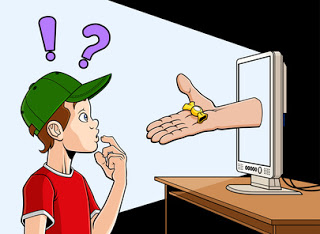 БЕЗПЕКА В ІНТЕРНЕТІ        Розмістіть комп’ютер у кімнаті,  яку використовують усі члени  родини.         Використовуйте будильник для обмеження часу, який дитина   проводить в  Інтернеті.        Використовуйте технічні засоби захисту: функції батьківського  контролю в операційній системі, антивірус та спам-фільтр (додаткова безпека в Windows 7, Безпека Сім'ї Windows Live, Батьківський контроль у Windows Vista, Батьківський контроль у Kaspersky Internet Security 7.0).         Створіть «Сімейні інтернет-правила», що містять правила онлайн-безпеки для дітей.         Проводьте більше часу із дитиною. Всіляко заохочуйте   обговорення тем, пов’язаних з Інтернетом.        Навчайте дітей критично ставитися до інформації в Інтернеті   і не повідомляти конфіденційні дані он-лайн. 